СОВЕТ ДЕПУТАТОВМУНИЦИПАЛЬНОГО   ОКРУГА   ЛЕВОБЕРЕЖНЫЙРЕШЕНИЕ18.10.2022 № 11-5О согласовании установки ограждающего устройства на придомовой территории многоквартирного дома в муниципальном округе Левобережный по адресу: ул. Фестивальная, д. 15, корп.3В соответствии с пунктом 5 части 2 статьи 1 Закона города Москвы от 11 июля 2012 года № 39 «О наделении органов местного самоуправления муниципальных округов в городе Москве отдельными полномочиями города Москвы», постановлением Правительства Москвы от 2 июля 2013 года № 428-ПП «О порядке установки ограждений на придомовых территориях в городе Москве», рассмотрев решение общего собрания собственников помещений в многоквартирном доме об установке ограждающего устройства (обращение от 03 октября 2022 года), Совет депутатов решил:1. Согласовать установку одного ограждающего устройства на придомовой территории многоквартирного дома в муниципальном округе Левобережный по адресу: ул. Фестивальная, д. 15, корп.3 (Приложение). 2. Направить настоящее решение лицу, уполномоченному на представление интересов собственников помещений в многоквартирном доме по вопросам, связанным с установкой ограждающих устройств и их демонтажем, в Департамент территориальных органов исполнительной власти города Москвы и управу района Левобережный города Москвы в течение 3 рабочих дней со дня его принятия. 3. Опубликовать настоящее решение в бюллетене «Московский муниципальный вестник» и разместить на официальном сайте муниципального округа Левобережный в информационно-телекоммуникационной сети «Интернет». 4. Контроль за выполнением настоящего решения возложить на главу муниципального округа Левобережный Русанова Е.Е.Глава муниципального округаЛевобережный							                          Е.Е.РусановПриложение к решению Совета депутатов муниципального округа Левобережный от 18.10.2022 № 11-5Проект размещения ограждающего устройства на придомовой территориимногоквартирного дома в муниципальном округе Левобережный по адресу:ул. Фестивальная, д.15, корп. 3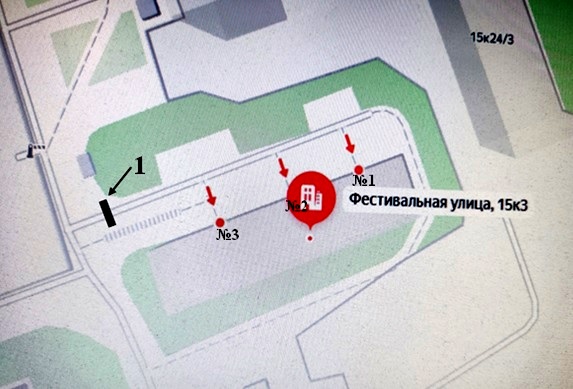 ______________1 - Место установки ограждающего устройства Тип, размер, внешний вид ограждающего устройства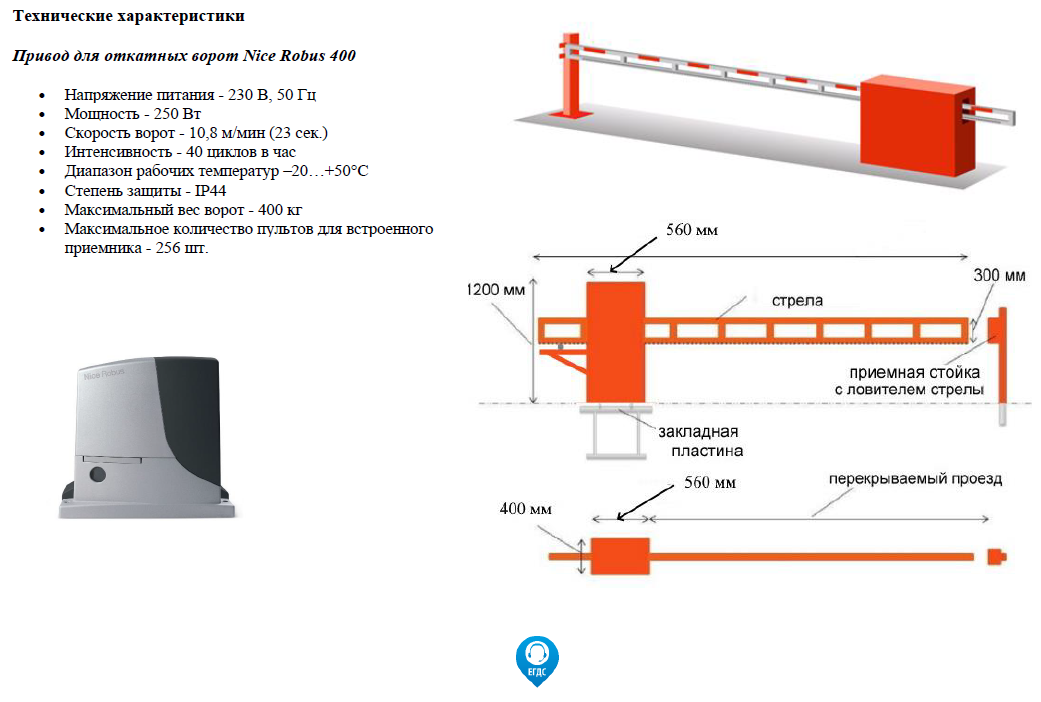 